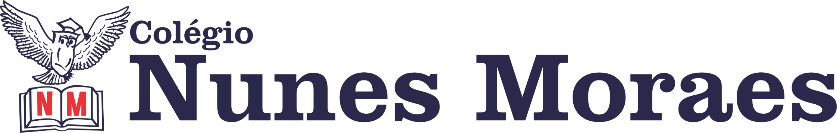 ►1ª AULA: 13h -13:55’ - FÍSICA    –   PROFESSOR  DENILSON SOUSA  REVISÃO  OS CONTEÚDOS SIGNIFICATIVOS DOS CAP. 11, 12 e 13 – PREPARAÇÃO PARA A AG – 3ª ETAPA 1° Passo: Abra a atividade que o professor Denilson disponibilizará no grupo da sala e resolva as questões. Tire dúvidas com o professor. 2° passo: Quando o professor autorizar, assista à videoaula de revisão sobre os capítulos 11, 12 e 13. A aula está disponível no seguinte link. https://youtu.be/iHALmLJx6ro 3° passo: Mediante as explicações feitas na videoaula, corrija as questões feitas por você. Se surgir dúvida fale com o professor. Envie as questões resolvidas na nossa aula para BETH GIRÃO. Escreva a matéria, seu nome e seu número em cada página.►2ª AULA: 13:55’-14:50’ - INGLÊS    – PROFESSORA MONNALYSA FONTINELE       CAPÍTULOS – 15 A 19 – FOCO NO ENEMPasso 01 – Resolução individual – páginas 43 e 44  (20 minutos) *Envie foto dessas atividades  para BETH GIRÃO.  Escreva a matéria, seu nome e seu número em cada página.Passo 02 – Acesse  link para o Google Meet. Participe da correção da atividade  e recapitulação dos  capítulos 15 ao 19.Caso não consiga acessar o Google meet, comunique a coordenação. A professora irá colocar os slides no grupo do WhatsApp de acordo com que ela for usando-os na aula online.►3ª AULA: 14:50’-15:45’  -INT. TEXTUAL  -  PROFESSORA  TATYELLEN PAIVACAPÍTULO 17 - LÉXICOEtapa 1 -Resolva os exercícios: Livro SAS 05    -   41 a 44, questões 1 a 7Etapa 2 –Acesse a plataforma Google Meet.  Atente-se à correção da atividade e à explicação do conteúdo. Páginas 41 a 44   - questões 1 a 7Caso não consiga acessar, comunique-se com a   Coordenação.   Assista à videoaula no link abaixo.https://youtu.be/v0KuBv2osYM►INTERVALO: 15:45’-16:10’ ►4ª AULA:   16:10’-17:05’ – -   FÍSICA    –   PROFESSOR  DENILSON SOUSA REVISÃO  DOS CONTEÚDOS SIGNIFICATIVOS DOS CAP. 14 e 15 – PREPARAÇÃO PARA AG DA 3ª ETAPA 1° Passo: Abra a atividade que o professor Denilson disponibilizará no grupo da sala e resolva as questões. Tire dúvidas com o professor. 2° passo: Quando o professor autorizar, assista a videoaula de revisão sobre os capítulos 14 e 15. A aula está disponível no seguinte link. https://youtu.be/5XLVRvEX4lo3° passo: Mediante as explicações feitas na videoaula, corrija as questões feitas por você. Se surgir dúvida, fale com o professor. Envie as questões resolvidas na nossa aula para BETH GIRÃO. Escreva a matéria, seu nome e seu número em cada página.►5ª AULA:   17:05’ – 18:00’    BIOLOGIA 1 -    PROFESSOR  GONZAGA MARTINS CAPÍTULO 17 -  CIRCULAÇÃOPasso 1 – Realize a releitura da teoria proposta ao longo do capítulo (páginas 27 a 34).Passo 2 – Explicação do capítulo neste link: https://meet.google.com/O código será fornecido na hora da aula.Caso não consiga acessar, comunique-se com a   Coordenação.   Assista à videoaula no link abaixo.https://youtu.be/hFJK-4QPf0wPasso 3 – Tarefa de Classe: Resolva os exercícios 1 a 5 da seção Atividades para Sala (página 35)Envie as questões resolvidas na nossa aula para BETH GIRÃO. Escreva a matéria, seu nome e seu número em cada página. Tarefa de Casa: Resolva os exercícios 1 a 6 da seção Atividades Propostas (páginas 35 e 36)